     Gregorčičeva 20–25, Sl-1001 Ljubljana	T: +386 1 478 1000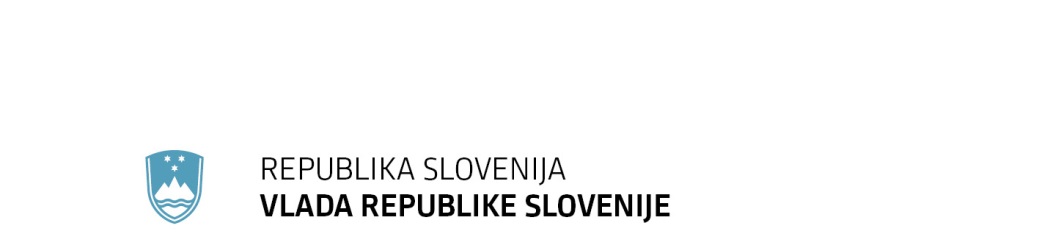 	F: +386 1 478 1607	E: gp.gs@gov.si	http://www.vlada.si/Številka: 	00104-413/2019/5Datum:	23. 1. 2020 Odgovor na poslansko vprašanje dr. Franca Trčka v zvezi z vsebinskimi mrežamiPredsednika Državnega zbora Republike Slovenije mag. Dejana Židana je dne 29. 11. 2019 Vladi Republike Slovenije posredoval pisno poslansko vprašanje poslanca dr. Franca Trčka v zvezi z javnimi razpisi financiranja projektov in programov vsebinskih mrež kot subjektov podpornega okolja, namenjenih spodbujanju razvoja nevladnih organizacij.V uvodu  poslanskega vprašanje poslanec navaja, da je bil marca 2018 sprejet Zakon o nevladnih organizacijah, ki v drugem odstavku 23. člena med drugim določa, da ministrstva na področjih svojih pristojnosti preko javnih razpisov financirajo projekte in programe vsebinskih mrež kot subjektov podpornega okolja, namenjenih spodbujanju nevladnih organizacij. V zvezi s tem poslanca zanima koliko javnih razpisov za projekte vsebinskih mrež so v letu 2019 razpisala Ministrstvo za zdravje, Ministrstvo za delo, družino, socialne zadeve in enake možnosti, Ministrstvo za kulturo in Ministrstvo za javno upravo. Nadalje poslanca zanima, če javni razpisi niso bili objavljeni, kdaj bodo in koliko jih bo oziroma če so bili, kateri razpisi so to bili, kakšna je njihova posamična in skupna vrednost ter čas trajanja financiranja.Vlada Republike Slovenije na postavljena vprašanja  podaja naslednji odgovor:Ministrstvo za javno upravo v letu 2019 ni objavilo javnih razpisov za financiranje projektov in programov vsebinskih mrež, objavilo pa je Javni razpis za razvoj in profesionalizacijo nevladnih organizacij in prostovoljstva 2019, Javni poziv za leto 2019 za sofinanciranje projektov nevladnih organizacij  izbranih na razpisih sofinanciranih iz proračuna evropske unije ali urada za finančni mehanizem, evropskega združenja za prosto trgovino – EFTA in Javni razpis za podporno okolje za razvoj nevladnih organizacij 2019-2023.Obenem pojasnjujemo, da Ministrstvo za javno upravo pripravlja javni razpis v okviru sredstev EU prednostne osi »Povečanje dostopnosti do informacijsko komunikacijskih tehnologij ter njihove uporabe in kakovosti« z namenom dviga rabe interneta za večjo vključenost na področju informacijske družbe. Za leta 2020, 2021 in 2022 je predvideno financiranje projektov za spodbujanje uporabe digitalnih tehnologij in interneta. V okviru tega javnega razpisa bo del sredstev namenjenih tudi za financiranje projekta oziroma programa vsebinske mreže s tega področja.Ministrstvo za zdravje v letu 2019 ni objavilo javnih razpisov za financiranje projektov in programov vsebinskih mrež. Predhodno so bili namreč pripravljeni javni razpisi, ki se nanašajo na sofinanciranje programov varovanja in krepitve zdravja do leta 2022, ter humanitarnih organizacij do leta 2020. Razumeti jih je mogoče kot podporo razvoju nevladnih organizacij. Se pa eksplicitno ne nanašajo na programe vsebinskih mrež kot subjektov podpornega okolja, ko bo v dialogu med ministrstvi in civilno družbo razjasnjeno, kakšni vsebinski sklopi naj bi bili financirani, bo ministrstvo za zdravje k temu pristopilo.Ministrstvo za delo, družino, socialne zadeve in enake možnosti v letu 2019 ni objavilo nobenega javnega razpisa za financiranje projektov in programov vsebinskih mrež, saj za leto 2019 niso mogli zagotoviti dodatnih finančnih sredstev v proračunu RS za ta namen. Tudi v proračunu za leti 2020 in 2021 za ta namen ni zagotovljenih dodatnih sredstev, saj so vsa sredstva nujno potrebna za zagotovitev delovanja in izvajanja temeljnih programov in dejavnosti. Kljub navedenemu pojasnjujemo, da Ministrstvo za delo, družino, socialne zadeve in enake možnosti na podlagi Zakona o nevladnih organizacijah preko javnih razpisov že sofinancira druge projekte in programe nevladnih organizacij in drugih oseb, namenjenih izvajanju ukrepov za razvoj posameznih področij, ter spodbujanju razvoja nevladnih organizacij in razvoju podpornega okolja za nevladne organizacije, z namenom, da se v prihodnje vzpostavijo in izvajajo vsebinske mreže kot subjekti podpornega okolja, namenjeni spodbujanju razvoja nevladnih organizacij.Ministrstvo za kulturo v letu 2019 ni objavilo javnega razpisa za financiranje projektov in programov vsebinskih mrež saj v letu 2019 v ta namen v proračunu niso bila zagotovljena dodatna finančna sredstva. V letu 2020 bo Ministrstvo za kulturo spoštovalo zakonsko obveznost in pripravilo vse potrebno za njeno realizacijo.